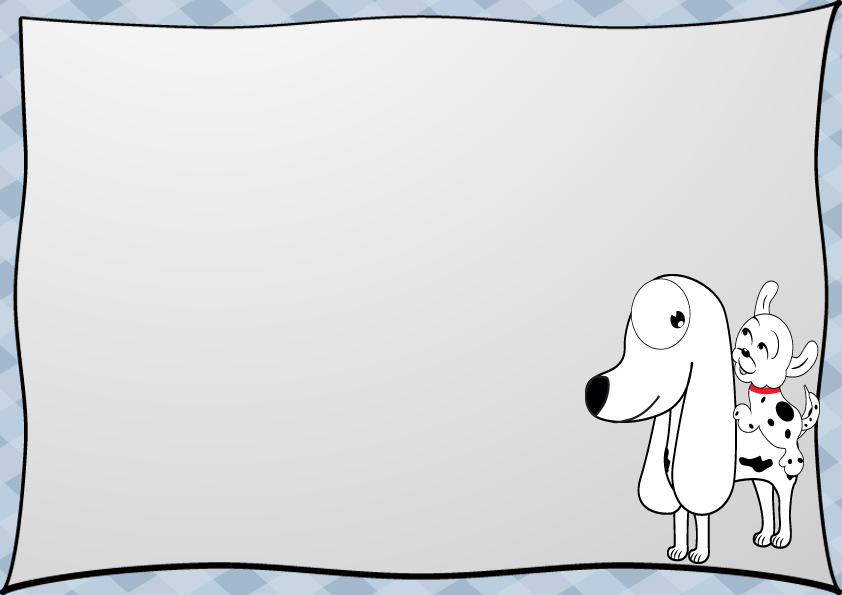 PUPPY ADOPTION CERTIFICATEThis certifies that               ______________________________________________                                                      Has Aodpted_____________________________________________                                                            OnDate ________________“ I Welcome my new pet with love!”